ที่............วิทยาลัยการอาชีพปง.............วันที่.........เดือน.......................พ.ศ...............เรื่อง	ขออนุญาต เทียบโอนผลการเรียนรายวิชา  เทียบโอนความรู้และประสบการณ์ (ปรับพื้นฐาน)เรียน	ผู้อำนวยการวิทยาลัยการอาชีพปง	ด้วยข้าพเจ้า...................................................................รหัสประจำตัว...................................................มีความประสงค์ขอเทียบโอนผลการเรียนรายวิชา /เทียบโอนความรู้และประสบการณ์จำนวน......................วิชา โดยมีเอกสาร หลักฐานประกอบการพิจารณา ดังนี้	 1. แบบรายวิชาที่ขอเทียบโอนผลการเรียน แบบ ทอ.1.1 	 2. สำเนาระเบียนแสดงผลการเรียนรายวิชา 	❑ 3. เอกสารคำอธิบายรายวิชา โดยหัวหน้าแผนกวิชาลงนามรับรอง (กรณีโอนรายวิชาปรับพื้นฐาน) 	 4. แผนการเรียนตลอดหลักสูตร (กรณีโอนผลการเรียน) 	❑ 5. แบบขอเข้ารับการตรวจสอบและประเมินความรู้ฯ แบบ ทอ.2 (กรณีโอนรายวิชาปรับพื้นฐาน) 	❑ 6. แบบพิจารณาเพื่อเข้ารับการประเมินผล แบบ ทอ.3 (กรณีโอนรายวิชาปรับพื้นฐาน) 	❑ อื่น ๆ ...................................................................................................................... ...................... 	จึงเรียนมาเพื่อโปรดพิจารณาอนุญาต							(ลงชื่อ)..............................................................								(.......................................................) 									นักเรียน/นักศึกษา	แบบ ทอ.๑.๑	ข้าพเจ้า (นาย/นางสาว)......................................................รหัสประจำตัว....................................ระดับชั้น ❑ ปวช. ❑ ปวส. ปีที่......................แผนกวิชา...................................หมายเหตุ : นักเรียน นักศึกษาต้องแนบเอกสารที่เกี่ยวข้องตามคำร้อง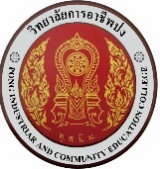 แบบคำร้องขอเทียบโอนผลการเรียน/เทียบโอนความรู้และประสบการณ์งานวัดผลและประเมินผล วิทยาลัยการอาชีพปงลงชื่อ.............................................................      (.............................................................)ครูที่ปรึกษาลงชื่อ.............................................................      (.............................................................)       หัวหน้าแผนกวิชา..............................ลงชื่อ.............................................................               (นางสาวอารีย์รัช  ใจกว้าง)หัวหน้างานวัดผลประเมินผลลงชื่อ.............................................................               (นายเกษม   สายสำราญ)รองผู้อำนวยการฝ่ายวิชาการลงชื่อ..................................................................(นางปิยะพร  พูลเพิ่ม)ผู้อำนวยการวิทยาลัยการอาชีพปงลงชื่อ..................................................................(นางปิยะพร  พูลเพิ่ม)ผู้อำนวยการวิทยาลัยการอาชีพปงแบบรายวิชาที่ขอเทียบโอนผลการเรียน(โอนผลการเรียน/เทียบโอนความรู้และประสบการณ์)งานวัดผลและประเมินผล วิทยาลัยการอาชีพปงรายวิชาที่ขอเทียบโอนผลการเรียน/เทียบโอนความรู้และประสบการณ์รายวิชาที่ขอเทียบโอนผลการเรียน/เทียบโอนความรู้และประสบการณ์รายวิชาที่ขอเทียบโอนผลการเรียน/เทียบโอนความรู้และประสบการณ์รายวิชาที่ขอเทียบโอนผลการเรียน/เทียบโอนความรู้และประสบการณ์รายวิชาที่ขอเทียบโอนผลการเรียน/เทียบโอนความรู้และประสบการณ์รายวิชาที่ขอเทียบโอนผลการเรียน/เทียบโอนความรู้และประสบการณ์รายวิชาที่ขอเทียบโอนผลการเรียน/เทียบโอนความรู้และประสบการณ์รายวิชาที่ขอเทียบโอนผลการเรียน/เทียบโอนความรู้และประสบการณ์รายวิชาที่ขอเทียบโอนผลการเรียน/เทียบโอนความรู้และประสบการณ์รายวิชาที่ขอเทียบโอนผลการเรียน/เทียบโอนความรู้และประสบการณ์ที่รายวิชาที่นำมาขอเทียบโอนตามหลักสูตร......................................................(รายวิชาที่ผ่านการเรียน หรือผ่านการมีความรู้และประสบการณ์)รายวิชาที่นำมาขอเทียบโอนตามหลักสูตร......................................................(รายวิชาที่ผ่านการเรียน หรือผ่านการมีความรู้และประสบการณ์)รายวิชาที่นำมาขอเทียบโอนตามหลักสูตร......................................................(รายวิชาที่ผ่านการเรียน หรือผ่านการมีความรู้และประสบการณ์)รายวิชาที่นำมาขอเทียบโอนตามหลักสูตร......................................................(รายวิชาที่ผ่านการเรียน หรือผ่านการมีความรู้และประสบการณ์)รายวิชาที่ต้องการเทียบโอนตามหลักสูตร.................................................... (รายวิชาตามแผนการเรียนของนักเรียน นักศึกษา)รายวิชาที่ต้องการเทียบโอนตามหลักสูตร.................................................... (รายวิชาตามแผนการเรียนของนักเรียน นักศึกษา)รายวิชาที่ต้องการเทียบโอนตามหลักสูตร.................................................... (รายวิชาตามแผนการเรียนของนักเรียน นักศึกษา)รายวิชาที่ต้องการเทียบโอนตามหลักสูตร.................................................... (รายวิชาตามแผนการเรียนของนักเรียน นักศึกษา)หมายเหตุที่รหัสวิชาชื่อวิชาหน่วยกิตท-ป-นผลการเรียนรหัสวิชาชื่อวิชาหน่วยกิตท-ป-นภาคเรียนตามแผนการเรียนหมายเหตุลงชื่อ.................................................................................        (............................................................................)     นักเรียน/นักศึกษาลงชื่อ.................................................................................        (............................................................................)ครูที่ปรึกษาลงชื่อ.................................................................................        (............................................................................)หัวหน้าแผนกวิชา